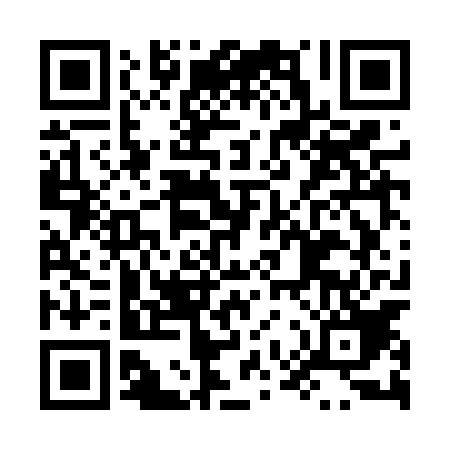 Ramadan times for Beldowek, PolandMon 11 Mar 2024 - Wed 10 Apr 2024High Latitude Method: Angle Based RulePrayer Calculation Method: Muslim World LeagueAsar Calculation Method: HanafiPrayer times provided by https://www.salahtimes.comDateDayFajrSuhurSunriseDhuhrAsrIftarMaghribIsha11Mon4:134:136:0611:533:465:415:417:2712Tue4:114:116:0311:533:475:435:437:2913Wed4:084:086:0111:533:485:455:457:3114Thu4:064:065:5911:523:505:475:477:3315Fri4:034:035:5711:523:515:485:487:3516Sat4:014:015:5411:523:535:505:507:3717Sun3:583:585:5211:513:545:525:527:3918Mon3:563:565:5011:513:565:545:547:4119Tue3:533:535:4711:513:575:555:557:4320Wed3:513:515:4511:513:585:575:577:4521Thu3:483:485:4311:504:005:595:597:4722Fri3:453:455:4011:504:016:006:007:4923Sat3:433:435:3811:504:026:026:027:5124Sun3:403:405:3611:494:046:046:047:5325Mon3:373:375:3411:494:056:066:067:5526Tue3:353:355:3111:494:066:076:077:5727Wed3:323:325:2911:484:086:096:097:5928Thu3:293:295:2711:484:096:116:118:0129Fri3:263:265:2411:484:106:126:128:0330Sat3:233:235:2211:484:116:146:148:0531Sun4:214:216:2012:475:137:167:169:081Mon4:184:186:1712:475:147:177:179:102Tue4:154:156:1512:475:157:197:199:123Wed4:124:126:1312:465:167:217:219:144Thu4:094:096:1112:465:187:237:239:175Fri4:064:066:0812:465:197:247:249:196Sat4:034:036:0612:465:207:267:269:217Sun4:004:006:0412:455:217:287:289:248Mon3:573:576:0212:455:227:297:299:269Tue3:543:545:5912:455:247:317:319:2810Wed3:513:515:5712:445:257:337:339:31